Анализ МР  МБОУ МО Динской район СОШ 31за  2020-2021 учебный год:Методическая  тема   МБОУ МО  Динской район СОШ № 31  (2020-2021 учебный год)«Создание условий для  профессионально-личностного  роста педагога и   обеспечения качества  образования в школе»Цель и задачи методической работы  МБОУ МО  Динской район СОШ № 31 2020-2021 уч.годЦель: совершенствовать   методическое сопровождение  развития профессиональной компетентности педагогических кадров, обеспечивающей достижение нового качества образования через профессионально-личностный рост в рамках реализации ФГОС.Задачи:- использовать современные  педагогические технологии в практической деятельности учителя для качественного повышения самообразования;  - активизировать деятельность педагогов школы по личностному росту для участия  в профессиональных конкурсах разного уровня: «Учитель года Кубани», «Получение денежного поощрения лучшими учителями Краснодарского края», «Классный руководитель», «Всероссийский конкурс профессионального мастерства педагогов «Мой лучший урок», «Педагогический фестиваль», конкурс проектов «Инновации в образовании»;-  стимулировать инициативы и творчества членов педагогического коллектива и активизации их деятельности в научно-исследовательской, поисковой работе, участии в профессиональных конкурсах, выставках, мастер-классах.Высшую категорию имеют 4 человека (7%):1.Багирова Г.В. – учитель истории и обществознания,2.Постолова Н.В. - учитель русского языка и литературы,      3. Безручко М.М.- учитель математики, физики;    4. Урмакер Т.В.- учитель начальных классов.Первую квалификационную категорию имеют  9 человек (16%) :1.Галикберова С.И. – учитель начальных классов;2.Кристева Н.А. – учитель русского языка и литературы;3.Смывалова Н.П.  – учитель ИЗО;4.Стоноженко Е.В. – учитель русского языка и литературы.    5. Баранова М.Н.-учитель математики;     6. Желязко О.В. –учитель математики;    7. Чернова Е.В. – учитель начальных классов;    8. Косенко С.А. –учитель географии;     9. Артеменко Е.А. –учитель английского языка;Аттестованы на соответствие занимаемой должности 37 педагогов (68%)Результативность участия педагогов в конкурсах методического и профессионального мастерства:Муниципальный тур краевого конкурса общеобразовательных учреждений по пропаганде чтения среди школьников:  Любарец В.В.- победитель в номинации «Школьная библиотека – территория  чтения (приказ УО МО Динской район от 24.11.2020 № 452)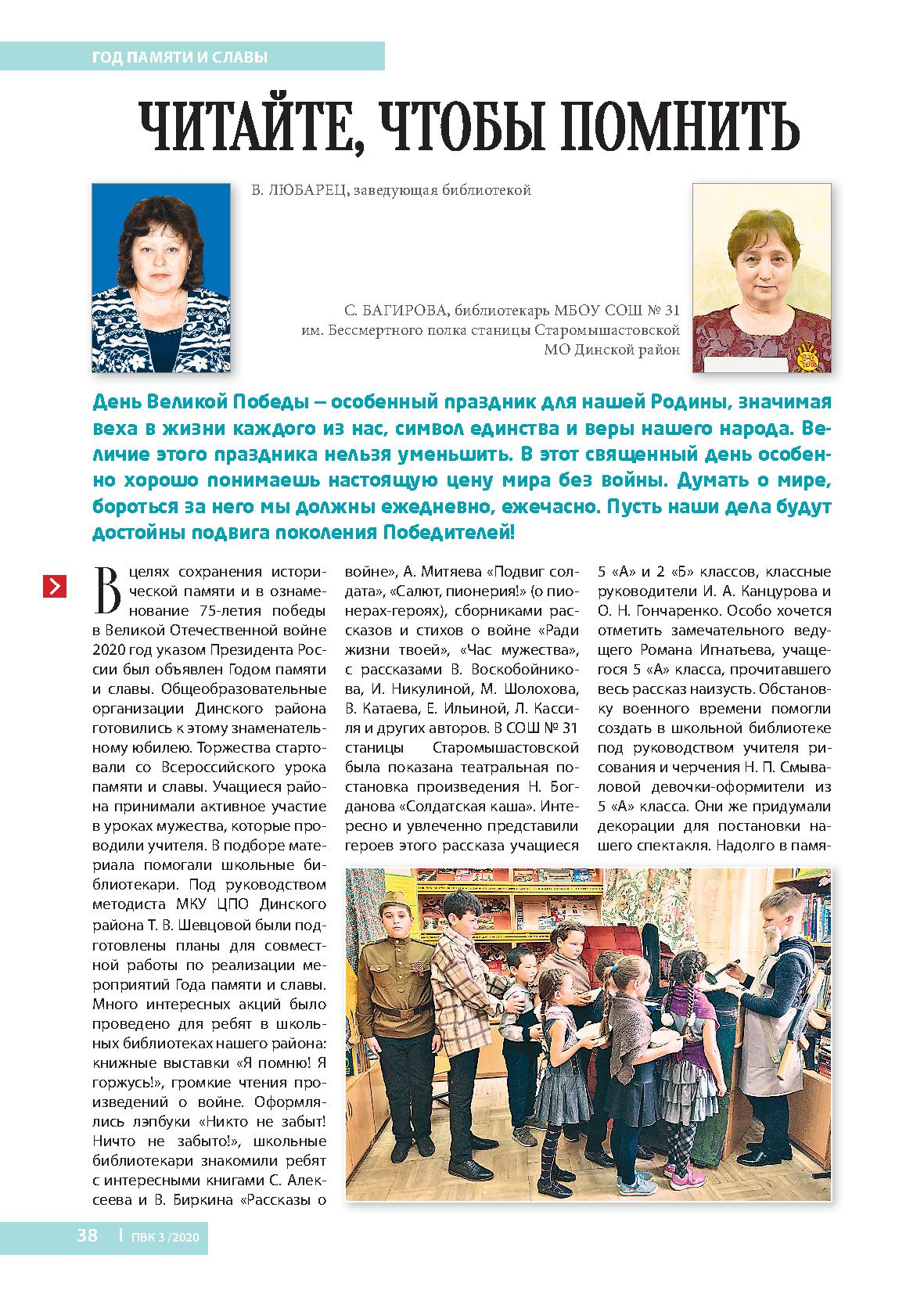 Сборник №2 творческих образовательных площадок Фестиваля «Шаг к успеху – 2020»Муниципальное бюджетное общеобразовательное учреждение муниципального образования Динской район «Средняя общеобразовательная школа № 31 имени Бессмертного полка станицы Старомышастовской» (директор Черкашин Александр Иванович)ТЕМА: ОРГАНИЗАЦИЯ ПРОЕКТНОЙ ДЕЯТЕЛЬНОСТИ В ШКОЛЕ КАК СРЕДСТВО ФОРМИРОВАНИЯ ПОЗНАВАТЕЛЬНОЙ АКТИВНОСТИ УЧАЩИХСЯФИО автора/соавторов: Галикберова  Светлана  Ивановна, учитель начальных классов  МБОУ МО Динской район СОШ № 31  Чернова Елена Владимировна,учитель начальных классов МБОУ МО Динской район СОШ № 31Муниципальный банк передового педагогического опыта на 2020-2021 г.(опыт включается в банк сроком на 5 календарных лет с декабря по декабрь)Постер-сессия на платформе ZOOM   14.05.2021гЦель мероприятия - разработка механизмов эффективной реализации коллективного наставничества на основе сетевого взаимодействия школьных методических служб.Выступала ответственная за МР Галикберова С.И. Тема: «Система организации работы с одарёнными и мотивированными учащимися»        Работа с одарёнными  учащимися                                           Итоговый отчет о школьном этапе всероссийской олимпиады школьников в 2020-2021 учебном год    МБОУ  МО  Динской  район  СОШ № 311.Жюри всероссийской олимпиады по предметам 2020 -2021 уч.год                      Муниципальный этап: 1Желязко О.В. (математика)2.Безручко М.С. (физика, астрономия) 3.Постолова Н.В. (русский язык)4.Пурик И.А. (русский язык) 5.Кристева Н.А. ( литература ,МХК)  6.Клиша Л.И.(обществознание, история) 7.Багирова Г.В. (история, право) 8.Котилевский В.Н. (физическая культура) 9.Ожегина Т.В. (физическая культура) 10.Канцурова И.А.- (химия) 11.Березина  Ю.В. (биология, экология) 2. Учителя ,которые подготовили победителей и призёров  муниципального этапа всероссийской олимпиады по предметам  2020 г.: (приказ УО МО Динской район № 476 от 09.12.2020)  Постолова Н.В. -  3 победителя, 2 призёрМамырко В.Ф. – 1 призёрБагирова Г.В. – 3 призёрКотилевский  В.Н. – 1 призёрСтрищенко Н.В.-  1 призёрЖелязко О.В.- 1 призёрКозорез З.В. – 1 призёрСтоноженко  Н.В. -  1призёрСмывалова Н.П. – 1 победитель15 учеников  школы – победители и призёры муниципального этапа всероссийской олимпиады школьников:Победители и призеры муниципального этапа всероссийской олимпиады школьников. 2020-2021 уч.год Постолова  Н.В., учитель русского языка и литературы подготовила 5 учеников - 3 победителя и 2 призёра;Багирова Г.В., учитель истории и обществознания подготовила 3 призёра.Овчарова  Дарья, ученица 7 класса: 1 –победитель и 3 – призёр.Орлова Алёна ,ученица 9 класса  -2 раза победитель.Балахонцев  Никита, ученик 11 класса- 2 раза призёр.Региональный  этап  всероссийской  олимпиады:Орлова Алёна, ученица 9 класса : русский язык  и литератураВолошина  Кристина,ученица 9 класса: литератураБалахонцев  Никита, ученик  11 класса: информатикаПризёр регионального этапа олимпиады:Орлова Алёна  Алексеевна – 9 класс, литература, 61  балл, призёр.Орлова алёна Алексеевна – 9 класс, русский язык,35,5 баллов, призёр.29  ноября  ученики 9 классов школы приняли участие в Международной акции «Географический диктант.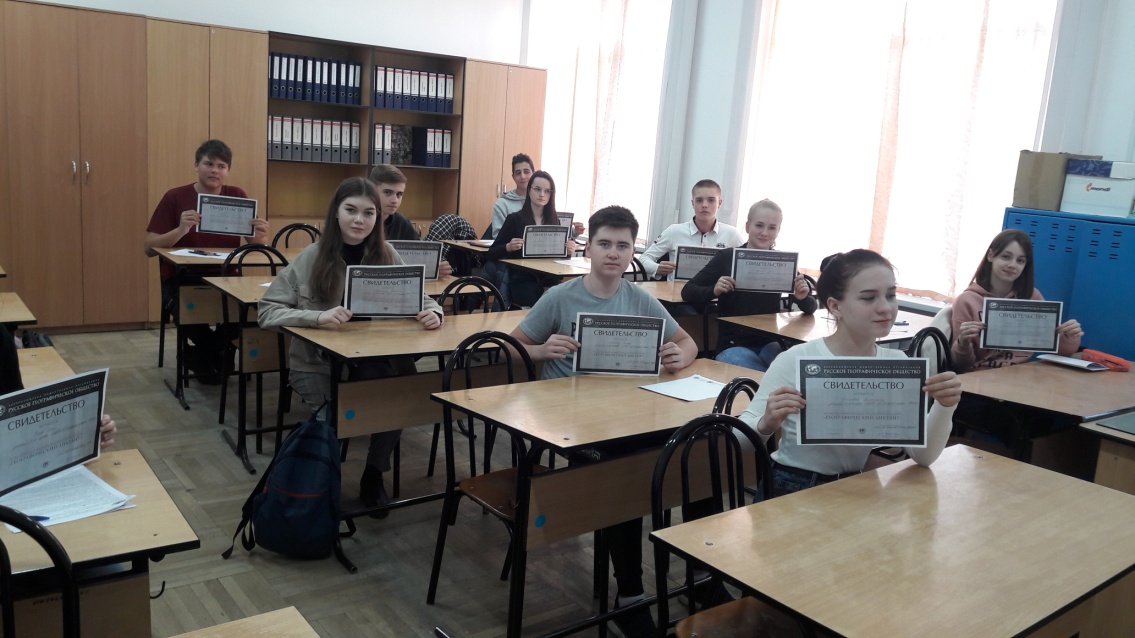 Ученики 11 класса школы приняли участие в историческом диктанте.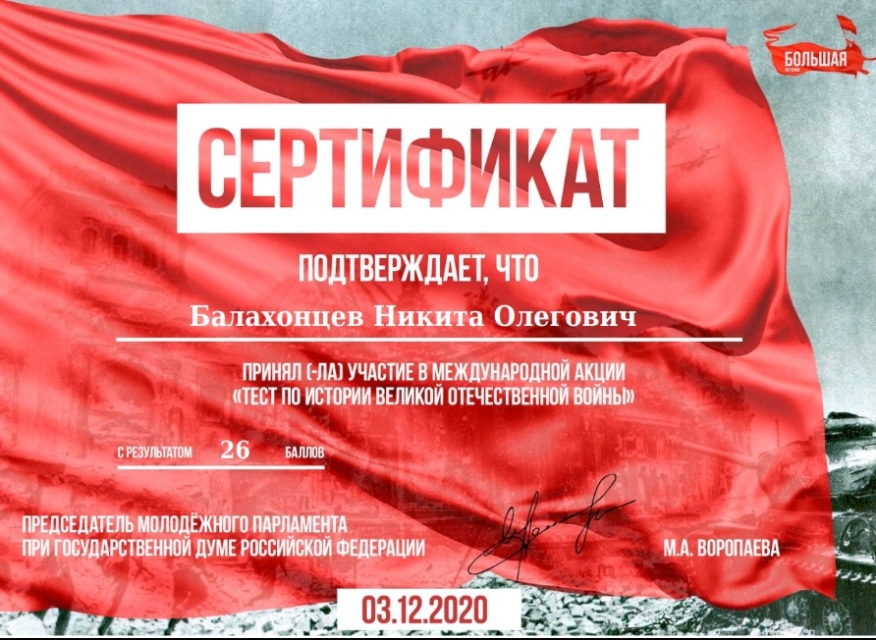 Образовательная платформа «Учи.ру».Участие школы:1)Степанок Е.А. – 1 место в школе (за ноябрь) – сертификат.Её ученики:1.Роман Навозин  - базовый уровень прошёл за 2 класс;2.Мамась Ирина – лучший ученик в школе по рейтингу Учи.ру3.Логвинова  Екатерина  -  лучший ученик месяца4.Шевченко Елизавета – победитель5.Лысов Тимофей – победитель   Учителя начальных классов, активно работающие на платформе Учи.ру:2) Леднева С.А.3) Боталова Е.В.4) Олейник Т.М.ООКурсы повышения квалификацииКоличество педагогических работников, прошедших КПККоличество педагогических работников, прошедших КПККоличество педагогических работников, прошедших КПКООКурсы повышения квалификации2018-2019 учебный год2019-2020учебный год2020-2021 учебный годБОУСОШ №31Руководящие работники (администрация ОО)312БОУСОШ №31Учителя-предметники17613БОУСОШ №31Педагоги-психологи101БОУСОШ №31Социальные педагоги101БОУСОШ №31КПК «Самбо в школу»003БОУСОШ №31Курсы ЦНППМ: «Современная школа», «Наставничество в образовательной организации» и др.001БОУСОШ №31Региональный проект «Современная школа»(дистанционное тестирование)004БОУСОШ №31Региональный проект «Школа современного учителя»(входное тестирование)003БОУСОШ №31Профессиональная переподготовка011Другие КПК9611№п/пФ.И.О.№ ОУТема опытадатадатаЧернова  Елена  Владимировна31 «Организация проектной деятельности в школе как средство формирования познавательной активности учащихся».20202020Галикберова  Светлана  Ивановна31 «Организация проектной деятельности в школе как средство формирования познавательной активности учащихся».20202020Косенко Светлана Александровна, учитель географии31Социальные аспекты развития детско-юношеского туризма в сельской школе20182018Урмакер Татьяна Владимировна, учитель начальных классов31Реализация дифференцированного подхода в обучении младших школьников20182018Жидких Елена Геннадьевна, учитель - дефектолог31Развитие представлений о свойствах предметов с помощью моделирования у обучающихся с ограниченными возможностями здоровья20192019Баранова Марина Николаевна, учитель математики31Организация проектной деятельности обучающихся 7-9  классов на уроках математики2016Число обучающихся в школеЧисло обучающихся в школеЧисло обучающихся в школеШкольный этап (4-11 классы)Школьный этап (4-11 классы)Школьный этап (4-11 классы)Школьный этап (4-11 классы)Школьный этап (4-11 классы)Школьный этап (4-11 классы)4-11 классы7-11 классы9-11 классыУчастникиУчастникиПризерыПризерыПобедители Победители 4-11 классы7-11 классы9-11 классыКоличество участий Число учащихся  (детей) *Количество дипломовЧисло учащихся (детей) *, награжденных дипломамиКоличество дипломовЧисло учащихся (детей) *, награжденных дипломами 543285 118  1129315 147  9781 52 № п/пФамилияИмяОтчествоКласс 
обученияпредметСтатус диплома (побе-дитель, призер, участник)Учитель№ п/пФамилияИмяОтчествоКласс 
обученияпредметСтатус диплома (побе-дитель, призер, участник)123457101Овчарова Дарья Васильевна7литературапобедительПостолова Н.В.2ОрловаАленаАлексеевна9литературапобедительПостолова Н.В.3ВолошинаКристинаВладимировна9литературапризерПостолова Н.В.4Хандримайло СтаниславНиколаевич9ОБЖпризёрМамырко В.Ф.5ОвчароваДарья Васильевна7обществознаниепризерБагирова Г.В.6ЖмурчукАнгелинаНиколаевна9обществознаниепризерБагирова Г.В.7СеменюраКаринаСергеевна11обществознаниепризерБагирова Г.В.8Харченко НадеждаАндреевна7Искусство(МХК)победительСмывалова Н.П.9ОрловаАленаАлексеевна9Русский языкпобедительПостолова П.В.10МакиенкоМарияАлександровна9Русский языкпризёрПостолова  Н.В11Коваленко ДанилРоманович                7Физическая  культура 8призёрКотилевский В.Н.12ОвчароваДарьяВасильевна7географияпризёрСтрищенко  Н.В.13БалахонцевНикитаОлегович11математикапризёрЖелязко О.В.14ЩегловаАлександраАлександровна7Технология  7призёрКозорез З.В.15БалахонцевНикитаОлегович11информатикапризёрСтоноженко  Н.В